INSPIRACE 25. – 29. 5. 2020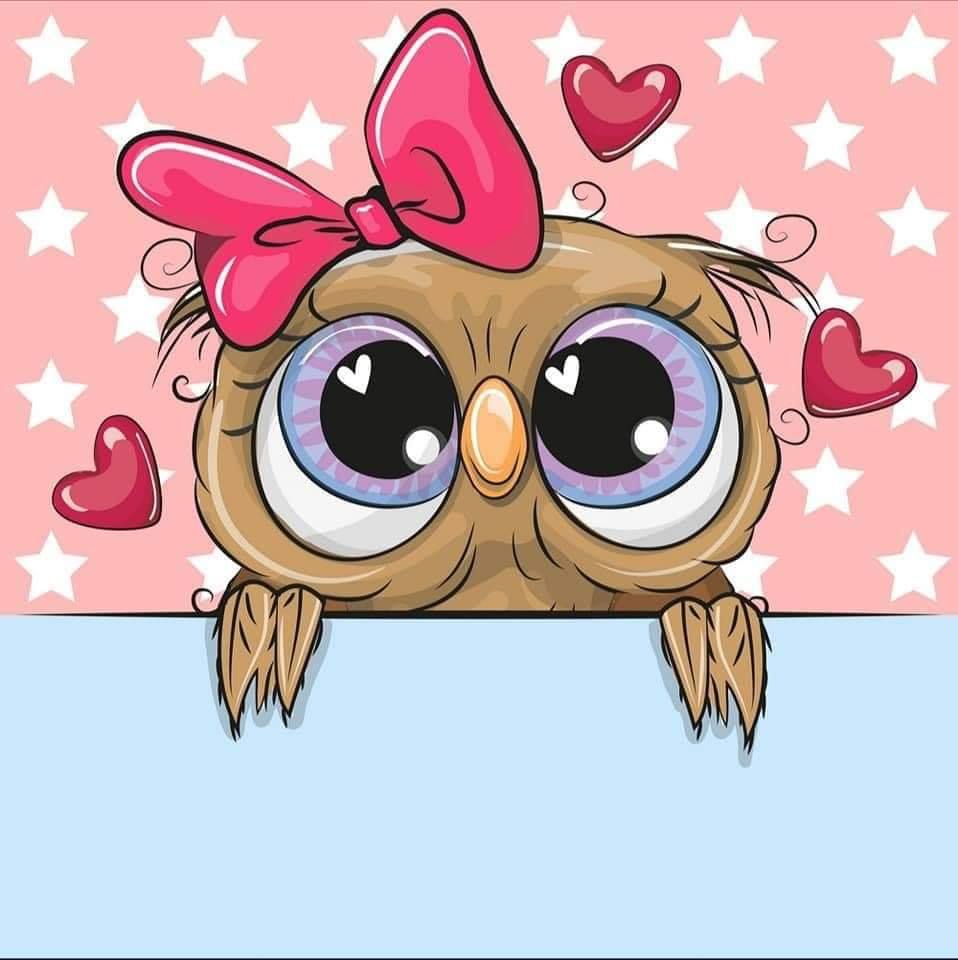 https://www.youtube.com/watch?v=i4ICXoACyQ0 CVIČENÍ S DĚTMI DOMAhttps://www.youtube.com/watch?v=gfofGnNx8gQ&list=PLuOfh0ZqaH80zs2Iaptxz3KN5ydy4xu9N POKUS SAMONAFUKOVACÍ BALÓNEKhttps://www.youtube.com/watch?v=JX8zcR1jrFU&list=PL7jalEqW5C9__oQoPGzpHyA79QYBSjzHs – ČTENÉ POHÁDKYhttps://www.youtube.com/watch?v=B3kpVStX1TsGRAFOMOTORIKA 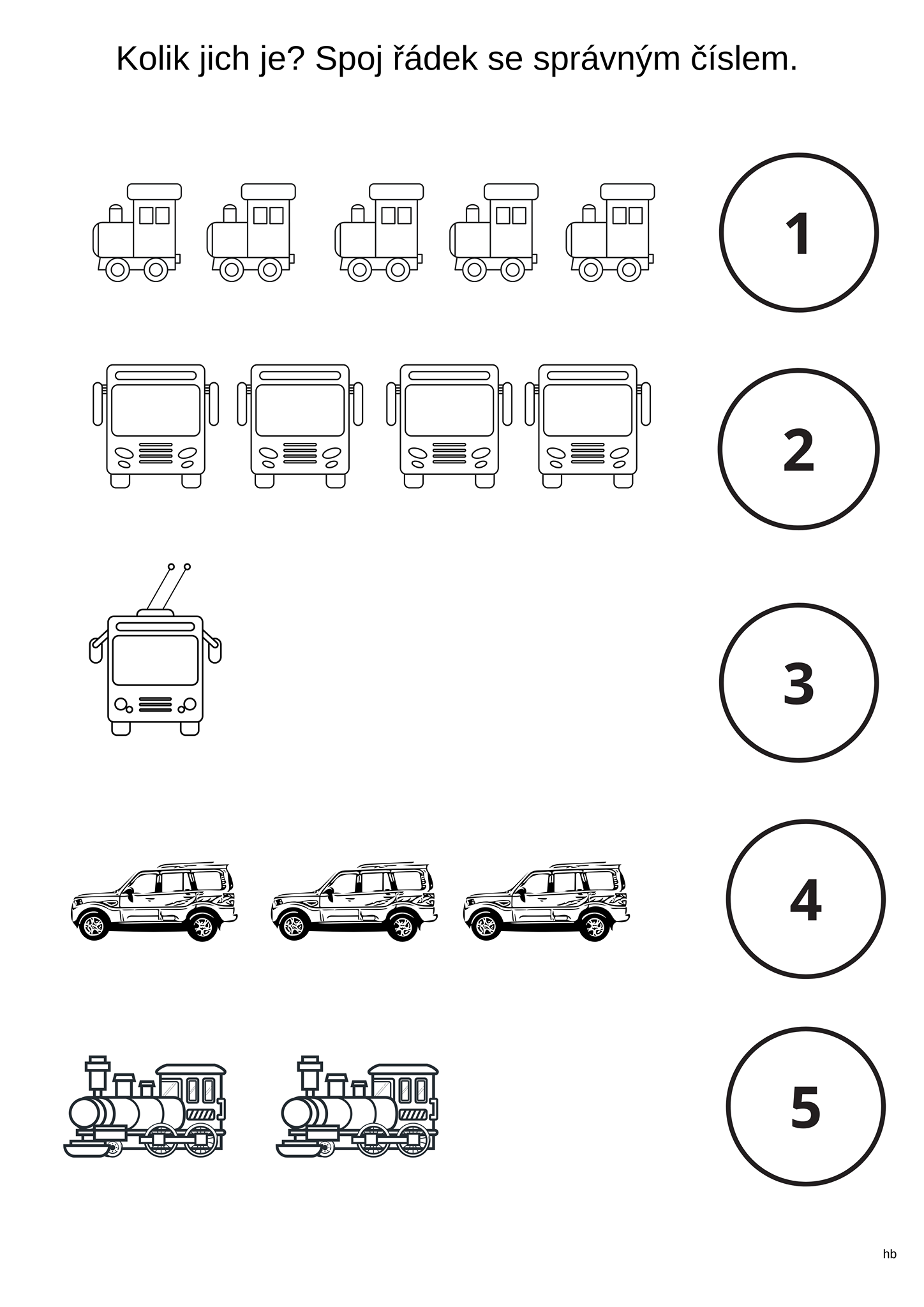 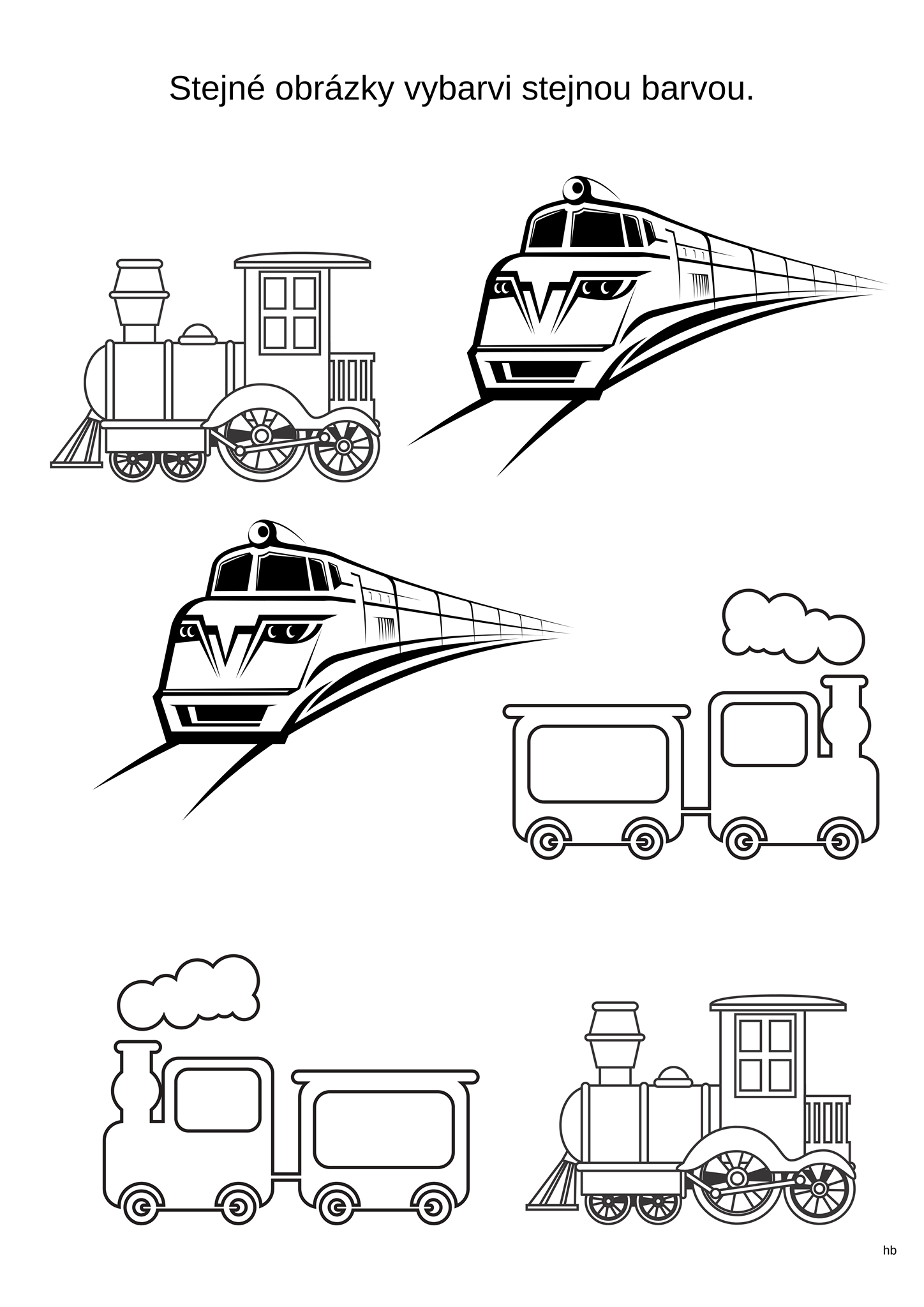 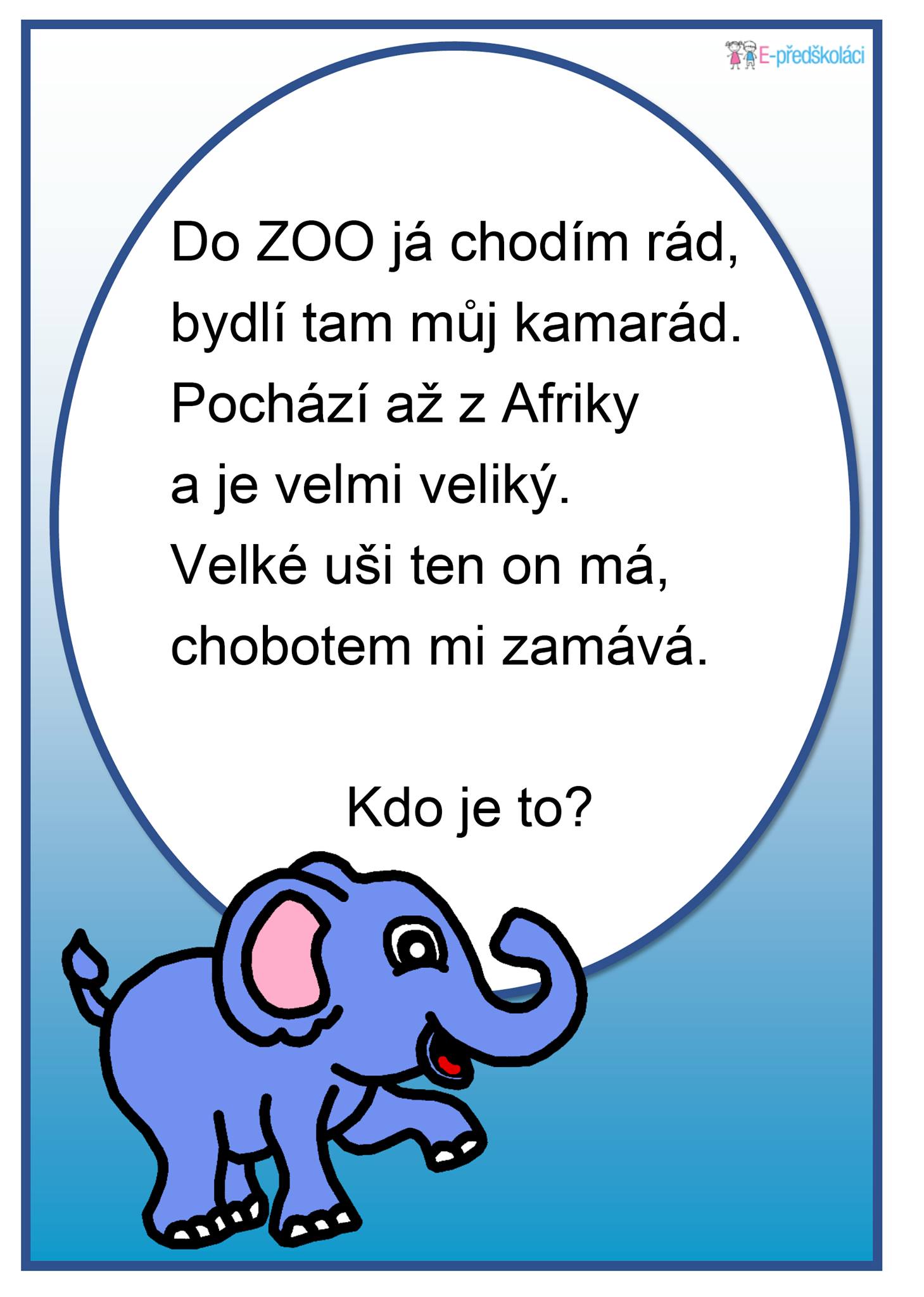 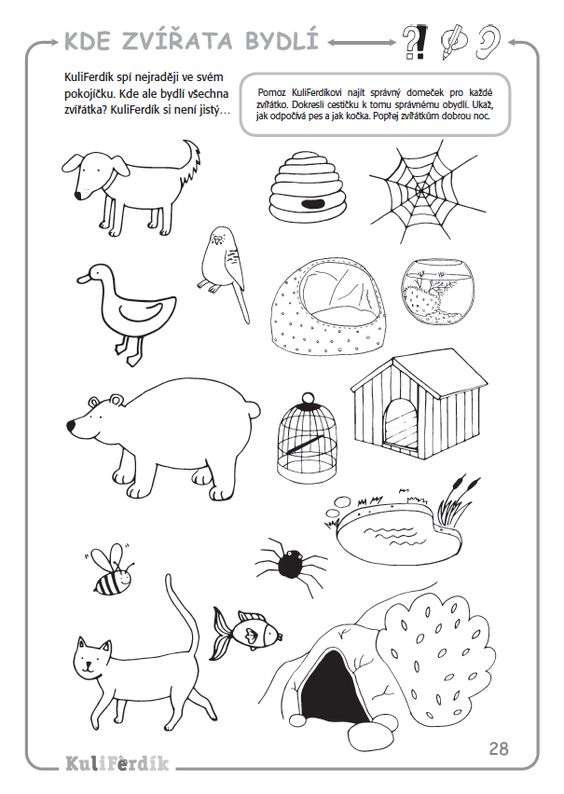 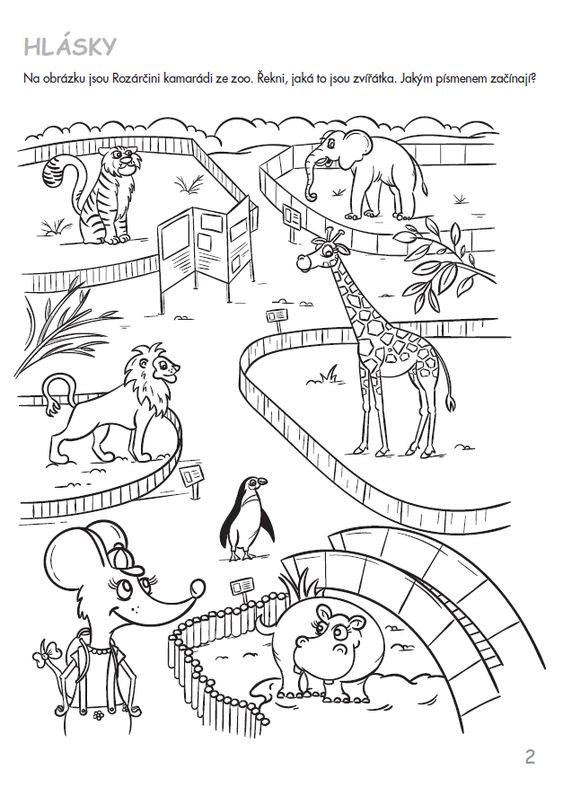 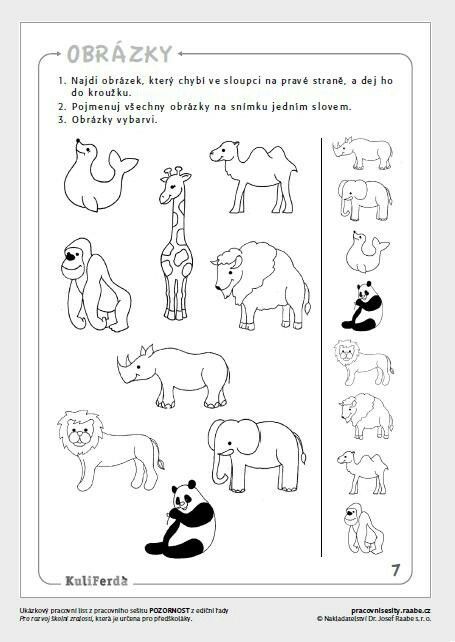 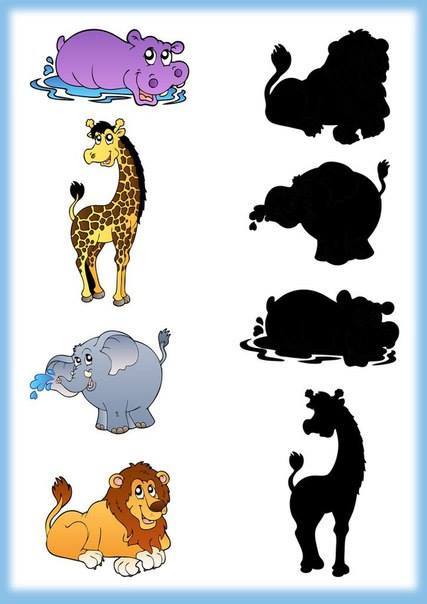 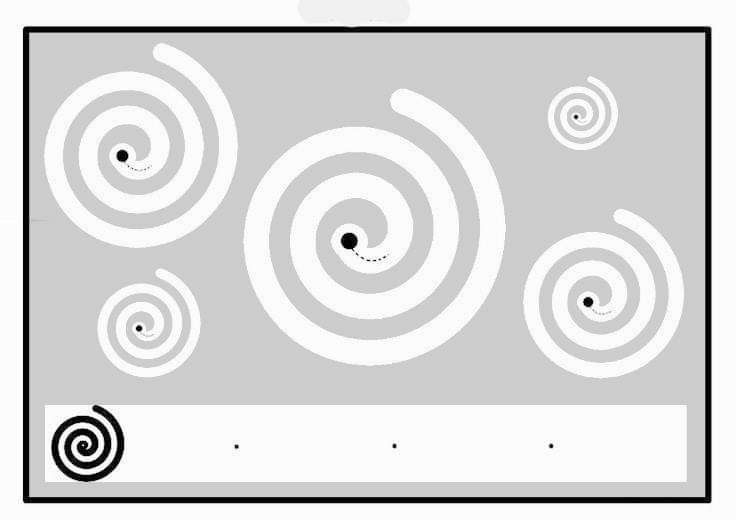 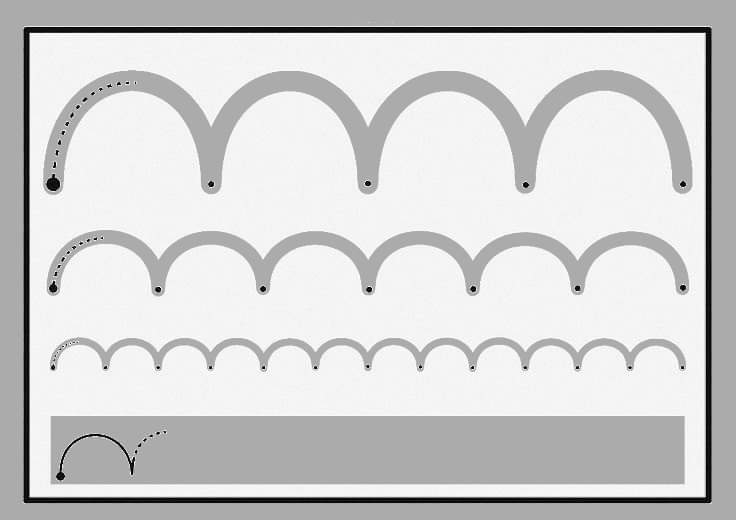 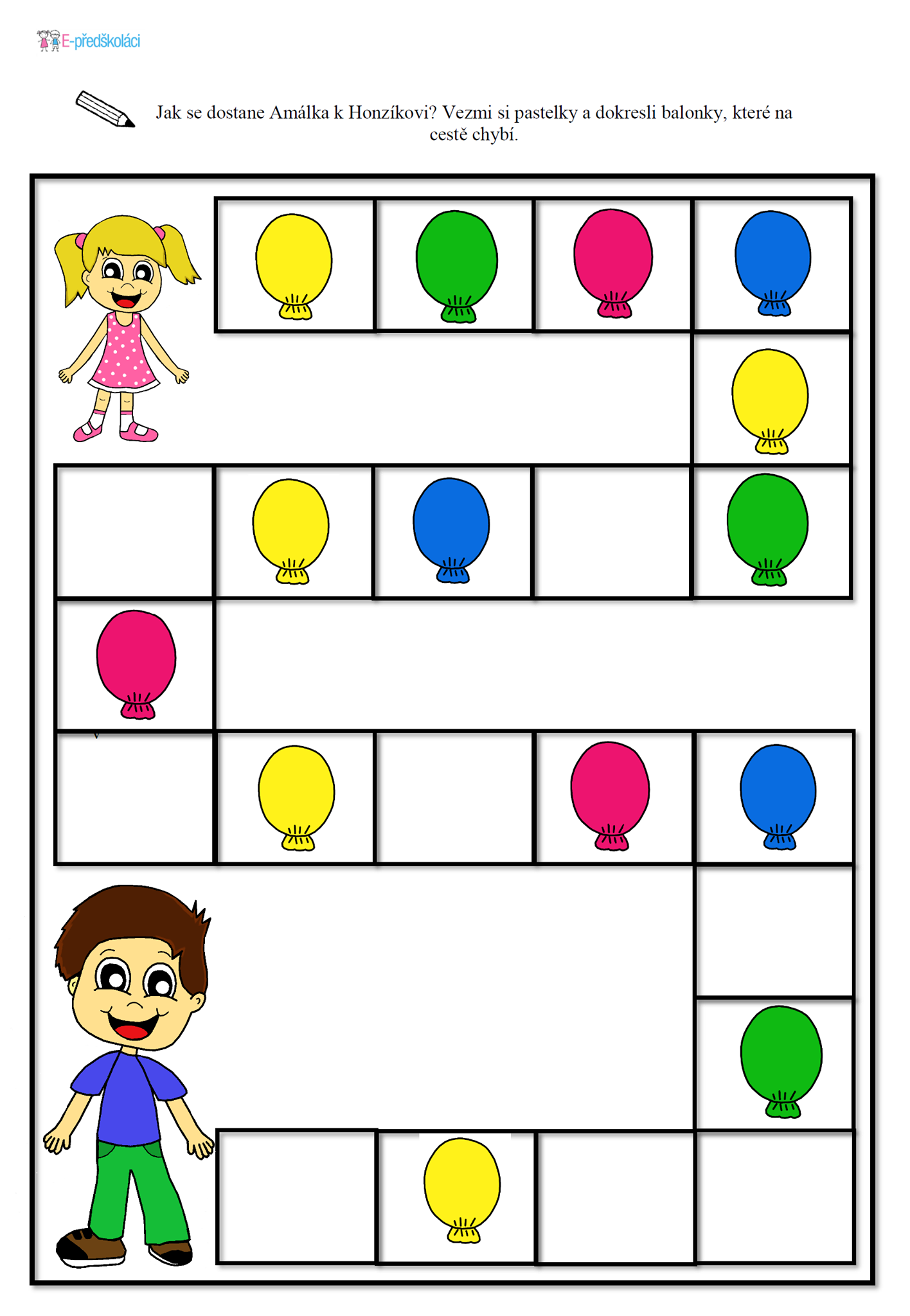 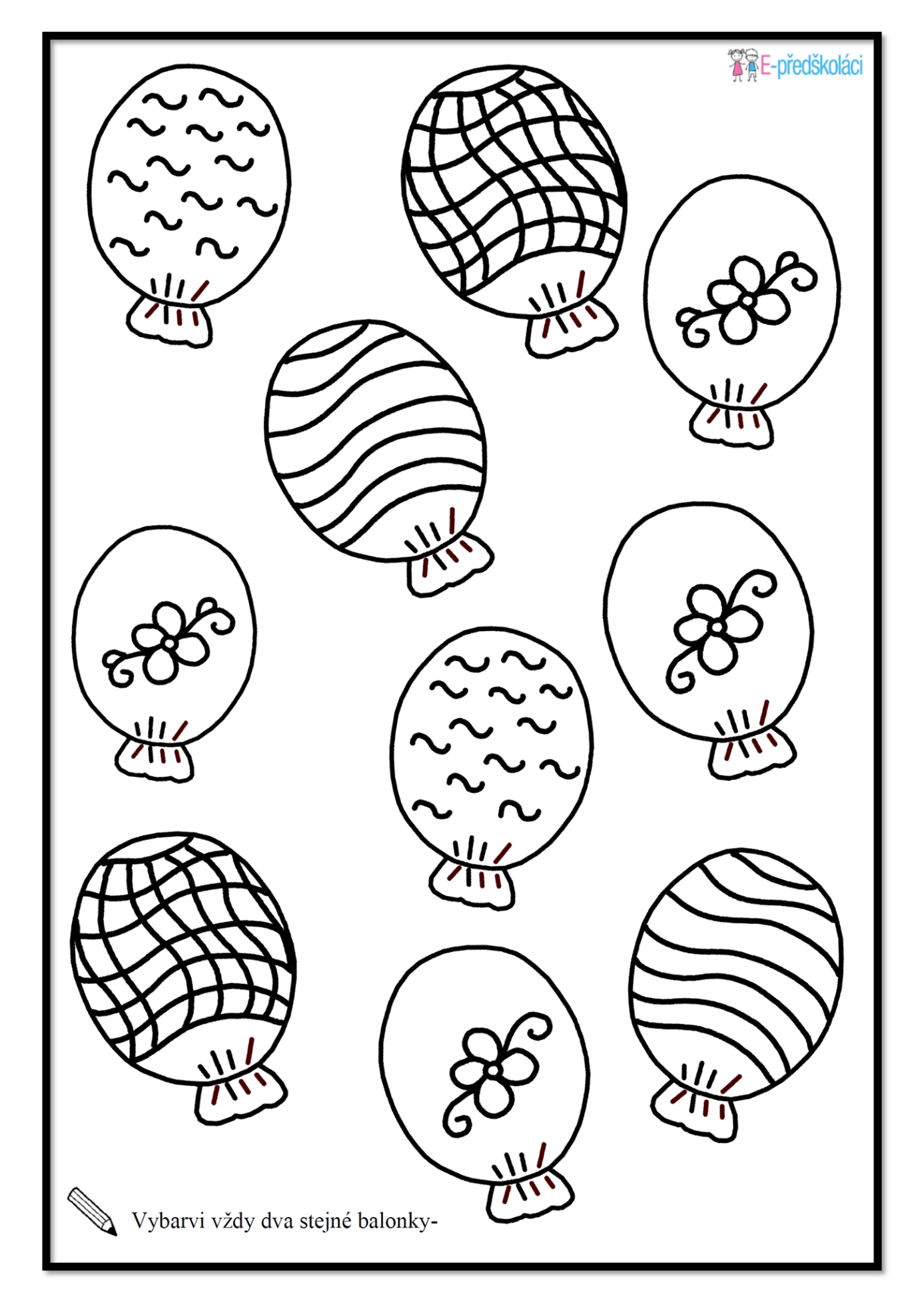 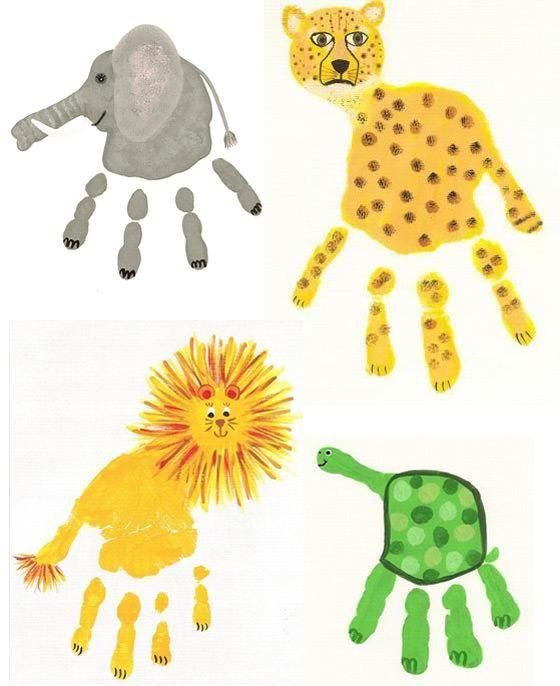 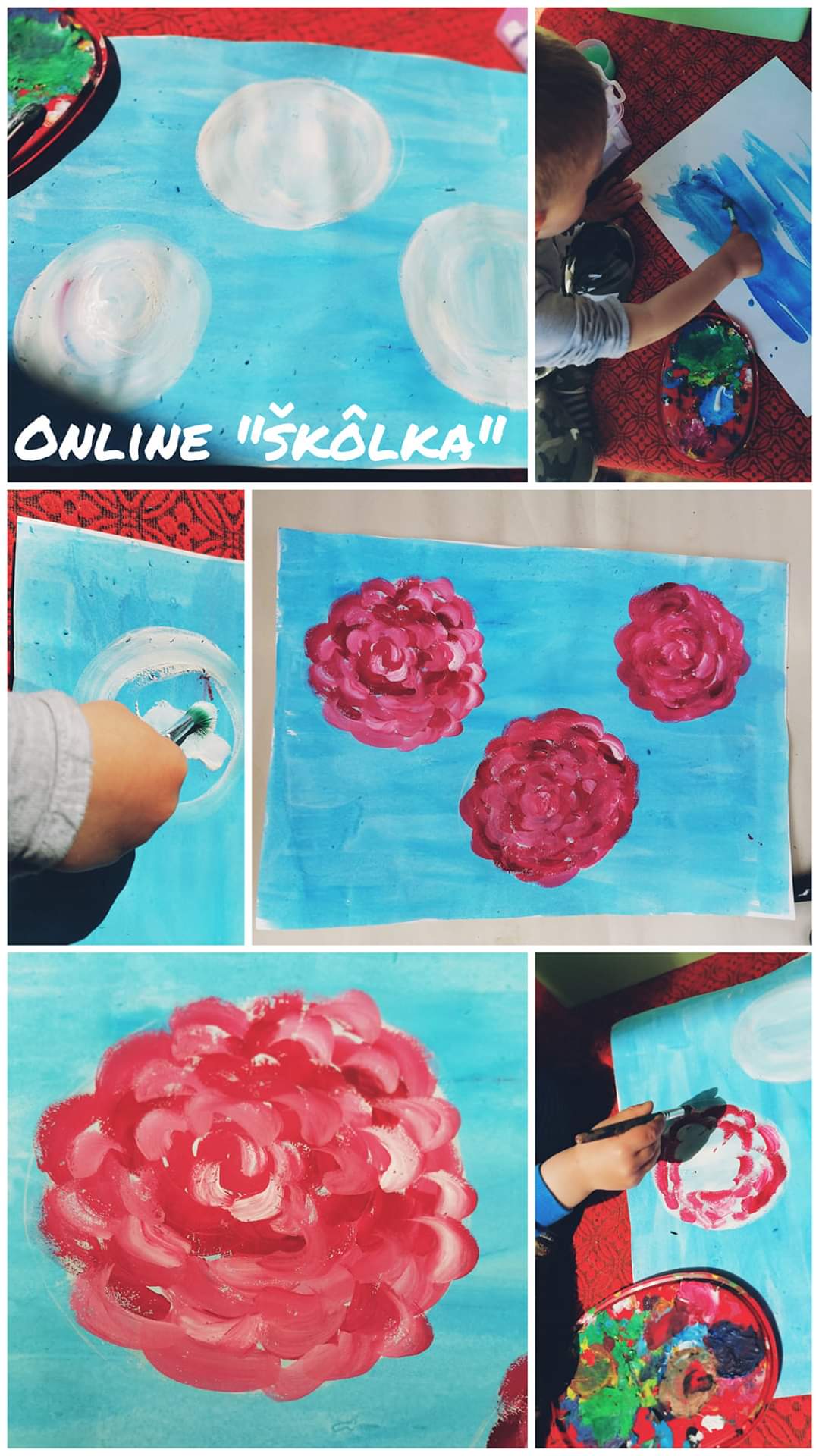 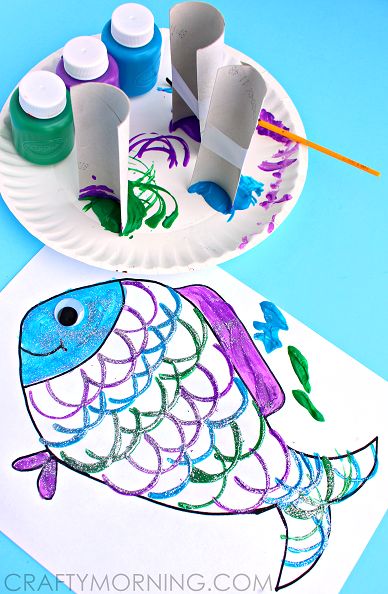 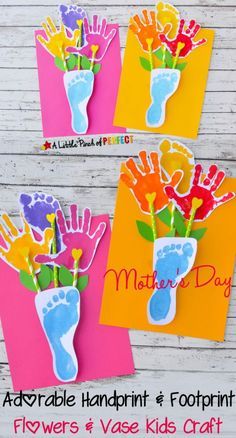 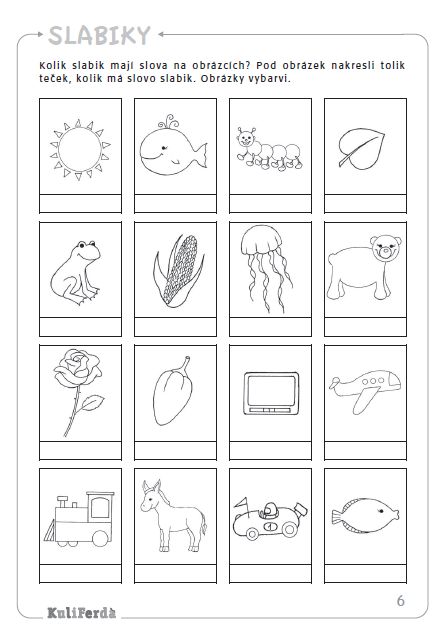 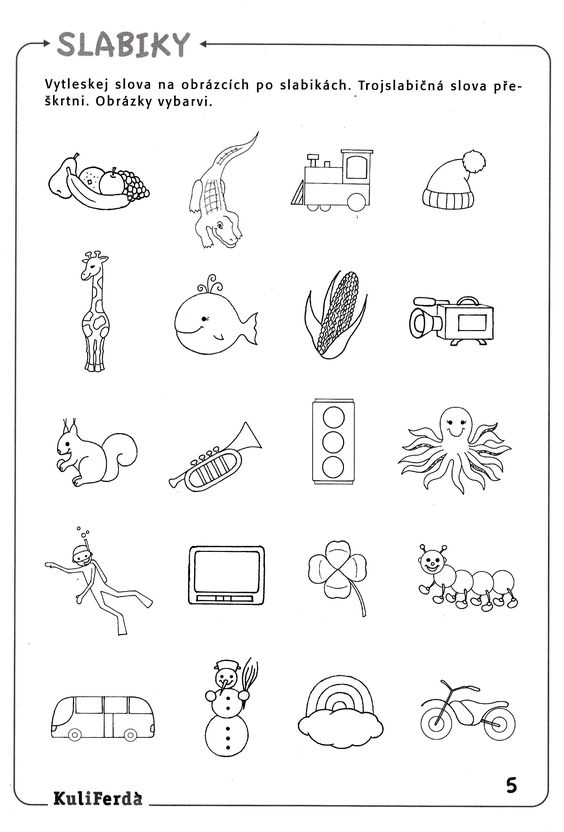 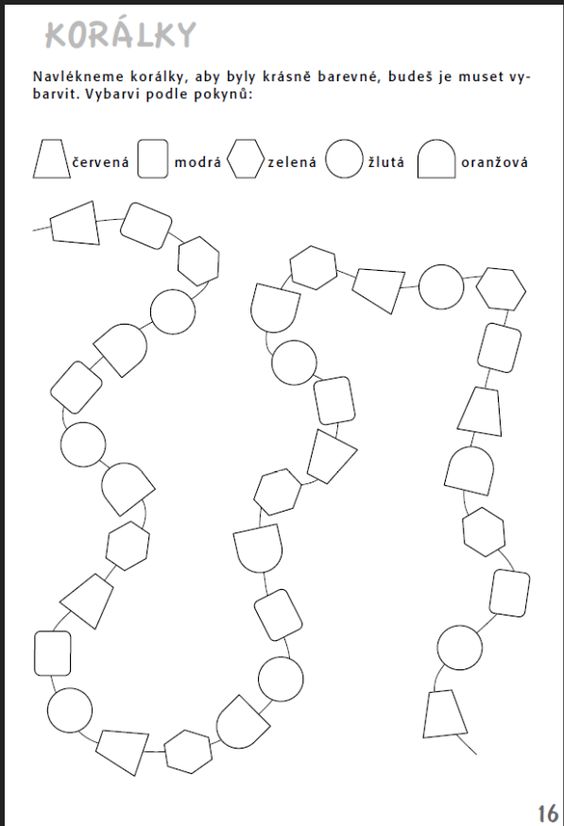 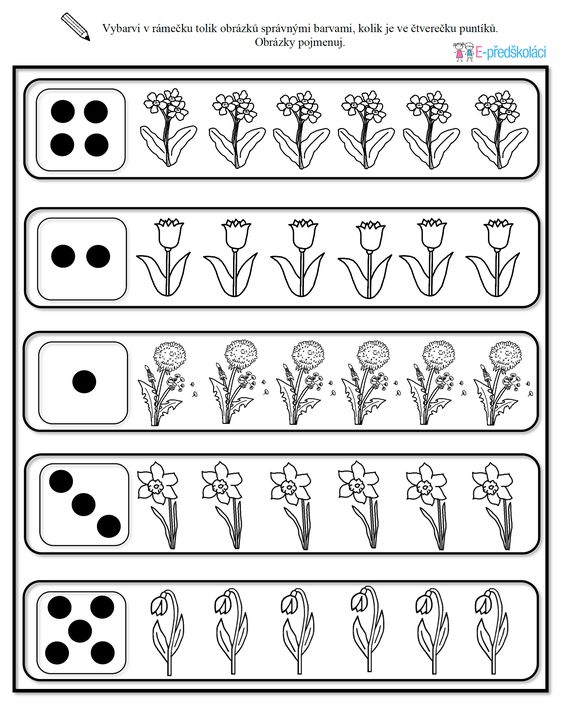 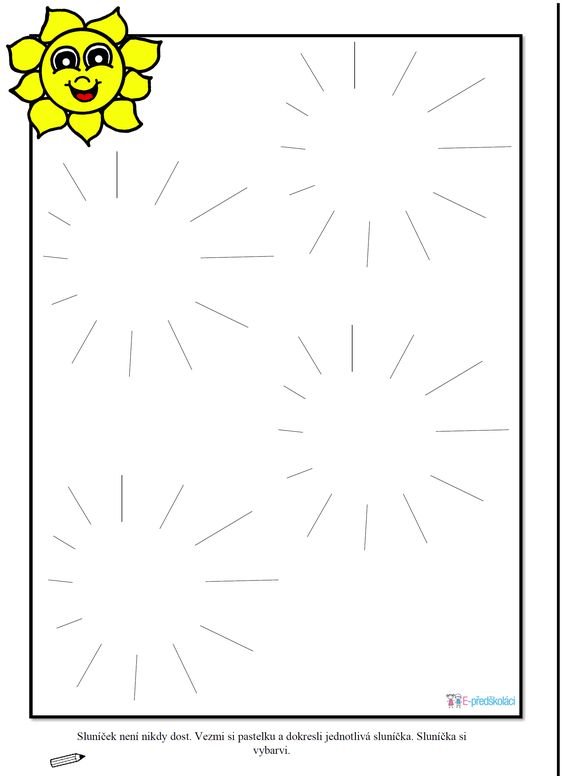 